INDICAÇÃO Nº 3163/2018Indica ao Poder Executivo Municipal que efetue serviços de revitalização da camada asfáltica em rua do jardim Europa.Excelentíssimo Senhor Prefeito Municipal, Nos termos do Art. 108 do Regimento Interno desta Casa de Leis, dirijo-me a Vossa Excelência para sugerir que, por intermédio do Setor competente, que seja efetuado serviços de revitalização da camada asfáltica da Rua Portugal, próximo à residência de número 224, Jardim Europa.Justificativa:No local há um grande buraco, próximo dali há vários buracos se formando. Moradores pedem a revitalização da camada asfáltica, pois temem que ciclistas e motociclistas sofram quedas no local que tem grande fluxo de veiculos.Plenário “Dr. Tancredo Neves”, em 10 de maio de 2.018.Gustavo Bagnoli-vereador-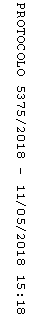 